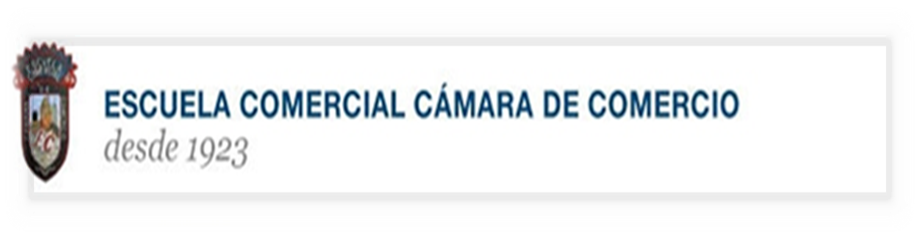 Plantel ChiapasAsignatura: Historia de México                                                                                                                                 Profa.: Myriam GalvánGrupo 53-A                                                                                                 Guía semestral para examen semestralInstrucciones: Con las notas de clase redacta las respuestas a cada pregunta de esta guía, procurando ilustrar cada tema, observa que esta guía sigue el temario desarrollado en clase, por lo que es recomendable que revises también los ejercicios de reflexión y análisis que se desarrollaron en cada tema.Importancia del estudio de la historia¿Puede considerarse que la historia es una simple narración de acontecimientos?¿Por qué se puede argumentar que la historia es una ciencia social?¿Por qué es importante el uso de una metodología para el estudio de la historia?¿Puede considerarse que el trabajo del historiador está en posibilidades de ser factor de cambio social?¿Cuáles son las grandes etapas en que tradicionalmente se divide la historia de la humanidad?¿Cuáles son las etapas tradicionales de la historiografía nacional?Meso América¿Cuáles son los elementos que fueron comunes a los pueblos mesoamericanos?¿Tuvieron los pueblos mesoamericanos una unidad política y económica, por qué?¿Qué importancia tuvo el desarrollo de la chinampa para la agricultura en meso América?¿Por qué fue importante el tributo?¿Por qué fueron denominados los mexicas el pueblo del sol?¿Cuál es el significado etimológico y mágico de la palabra México?La Nueva España¿Cuál es el origen del Patronato Regio y que concesiones le otorgaba la iglesia a la corona española?¿Cuáles eran las responsabilidades del virrey?¿En qué consistía el papel de la Real Audiencia?¿Qué características tuvo la política económica implantada por la corona española?¿Qué importancia tuvo la industria minería en la Nueva España?¿En qué consistió la política comercial en la Nueva España?¿Quiénes eran los integrantes de la sociedad colonial?¿Quiénes fueron los principales responsables de la evangelización en la Nueva España?¿Cuáles fueron las consecuencias de las Reformas Borbónicas, en la Nueva España?La Independencia de la Nueva España¿En qué forma influye en la lucha libertaria de la independencia, los movimientos de “La Ilustración”, “La independencia de las trece colonias de Norteamérica” y “La Revolución Francesa”?¿Cuáles fueron las consecuencias de la instauración de la Reformas Borbónicas?¿Cuáles son las consecuencias de la Invasión Napoleónica a España?¿Qué diferencia hay entre los movimientos de Hidalgo y Morelos?¿Cuáles son las principales ideas planteadas por Morelos en su documento “Los Sentimientos de la Nación”¿Cuál es la figura y papel de Francisco Javier Mina? ¿Por qué se dice que el movimiento con el que culmina la consumación de independencia fue producto de una contrarrevolución?Liberalismo y República¿Por qué fracasa el imperio de Iturbide?¿Qué es la masonería?¿Cuáles fueron las logias que existieron al principio del siglo XIX, y qué papel desempeñaron en nuestro país?¿Qué proponen los federalistas y en qué se diferencian de los centralistas?¿Qué propone el centralismo y su constitución delas siete leyes?¿Qué se proponen los liberales en 1833?¿Cuáles son las causas de la guerra de Texas?¿En qué condiciones se encuentra la nación mexicana al producirse el conflicto texano?¿Qué tendencias se manifestaron entre los texanos?¿Por qué inicio la primera Intervención Francesa?¿Cuál fue la primera constitución centralista?¿Cuándo inicia el problema de la guerra contra Estados Unidos?¿Cuál es la verdadera razón de la guerra contra Francia conocida como “guerra de los pasteles”?¿De qué tendencia es la constitución de 1843 o “Bases orgánicas”?¿Cuál es el  resultado de la guerra contra Estados Unidos de 1846-1848?¿Cuál es el período conocido como la dictadura de Santa Anna?¿Cuántas veces ocupó la presidencia Santa Anna?¿Cuáles son los cambios en la Reforma liberal de 1855-1857?En diciembre de 1859, el gobierno de Juárez firma el Tratado Mc Lane-Ocampo, ¿cuál es el resultado de esta firma?¿Desde el gobierno de Juárez en Veracruz en 1859, se expiden una serie de leyes que son?¿Por qué se firma el tratado de Miramar?¿Cuáles son las características del imperio de Maximiliano?¿Cuál es el  período de la República restaurada?PorfiriatoTanto en el campo de la política como en la educación, ¿qué principios propone la filosofía positivista?¿Por qué se prolongó la permanencia del general Díaz en el poder?¿Cuáles fueron las causas de los movimientos obreros en Río Blanco y Cananea?¿Cuál era la actitud del gobierno del Gral. Díaz ante el movimiento obrero?¿Cuáles fueron los planteamientos del Partido Liberal Mexicano?¿Cuáles fueron las declaraciones del presidente Díaz al periodista Creelman?¿Cuáles fueron las causas de la caída de la dictadura porfiriana?¿Cuál es el lema de campaña de Francisco I. Madero contra la dictadura?¿Cuáles eran los antecedentes familiares de Francisco I. Madero?¿Tenía Madero una visión clara de la problemática del país, por qué?Revolución Mexicana¿Puede considerarse que Carranza y su plan de Guadalupe tuvieron un carácter revolucionario?¿Cuáles son las coincidencias entre las luchas sostenidas por Villa y Zapata?¿Cuáles son las diferencias entre las luchas sostenidas por Villa y Zapata?¿Por qué se escindió la revolución y cuáles fueron sus consecuencias?¿Qué importancia y trascendencia ha tenido la Constitución de 1917?¿Puede decirse que durante la revolución se configuró un pensamiento político moderno?¿Por qué se reveló el grupo Sonora contra Carranza?Caudillismo y cardenismo80.	¿Cuáles son los problemas más delicados a los que se enfrentaron Obregón y Calles?81.	¿Podría decirse que con los gobiernos de Obregón y Calles se consolidó el Estado Mexicano?82.	¿Cuál fue la política de Obregón y Calles respecto a la clase obrera?83.	¿Cuál fue la relación con la iglesia?84.	¿Qué es el maximato?85.	¿Cómo se puede clasificar la administración cardenista?86.	¿Qué significó el cambio del artículo tercero constitucional?87.	¿Cuál es la trascendencia de Cárdenas en la época moderna?Estabilidad política e inversión extranjera en México.88.	¿Cómo influyó la segunda guerra mundial en el desarrollo industrial nacional?89.	¿Cómo se logró la estabilidad política en este país y cómo fueron sus relaciones con el exterior?90.	¿En qué se basó la política económica y el programa de desarrollo de la economía en esta época?91.	¿Cuál es la situación socio-cultural de 1945-1970?92.	¿Cómo se apoyó el programa educativo del gobierno?93.	¿Cuál es la base que impulsó el movimiento estudiantil de 1968?México actual 1970 y las crisis.94.	¿Qué significa modelo de desarrollo compartido?95.	¿Por qué se cambió el modelo de desarrollo económico?96.	¿Qué significa cambio de sustitución de importaciones por sustitución de exportaciones?97.	¿Qué significa que una economía dependa sólo de un producto de exportación para su desarrollo?98.	¿Cómo afectan las crisis económicas mundiales a este país, y por qué?99.	¿Cuáles fueron los organismos a los que se incorporó este país en su proceso de modernización neoliberal?100.	¿Cuáles siguen siendo los términos de política económica en el período 1994-2000?BIBLIOGRAFÍA GENERAL DEL CURSO•	Delgado de Cantú, Gloria M.; “Historia de México”; tomos I y II; Edit. Addison Wesley Longman, México 1997.•	Barroy Sánchez, Héctor C.; “Historia de México”; tomos I y II; Edit. Mc Graw Hill; México 1996.•	El Colegio de México ; “Historia de México”; tomos I y II; Edit. Colmes; México 1980.